24-Stunden-Kuchendiagramm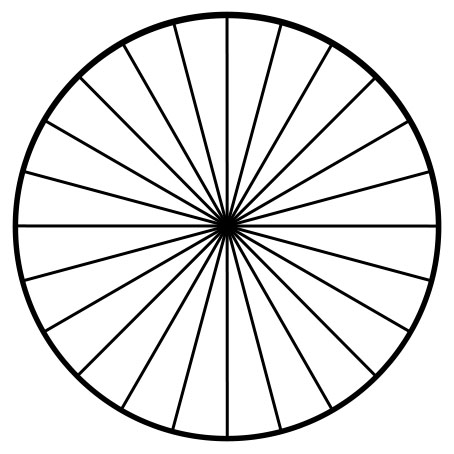 Zeichne in verschiedenen Farben die Anzahl Stunden ein für:Bezahlte Arbeit und GeldverdienenArbeiten im Haushalt wie Kochen, Putzen, Einkaufen, WäschewaschenFreizeit wie Hobbys, Freunde treffen, SportKörperpflege, Essen und TrinkenKinderbetreuung, Pflege und Beschäftigung der Kinder, Hausaufgaben, LernenSchlafen, ErholungUnbezahlte Arbeit wie Pflege- und Hilfsleistungen für Angehörige, Freundinnen und Freunde, Vereinsarbeit